DOCYouthVoice NewsletterThe General Youth Council helps to plan, implement, and evaluate the total general youth ministry program for the Christian Church (DOC)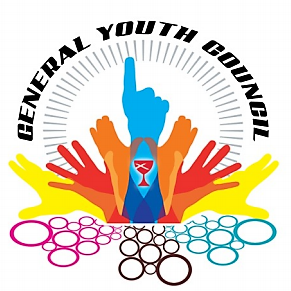 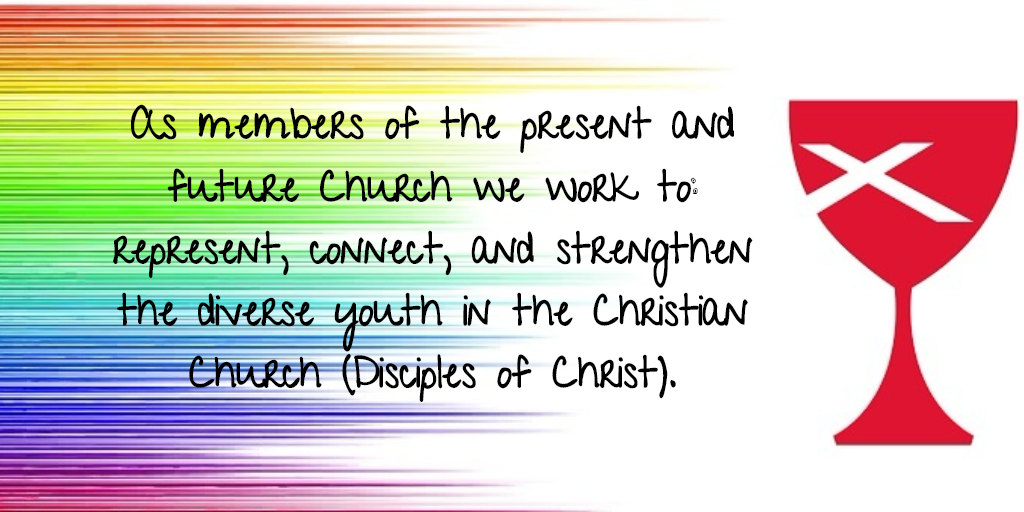 Who is The General Youth Council?Adults: 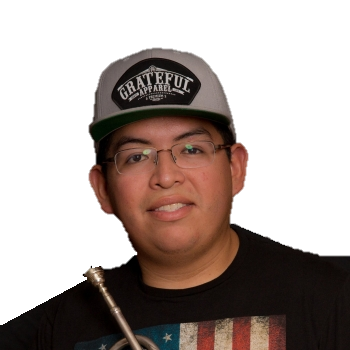 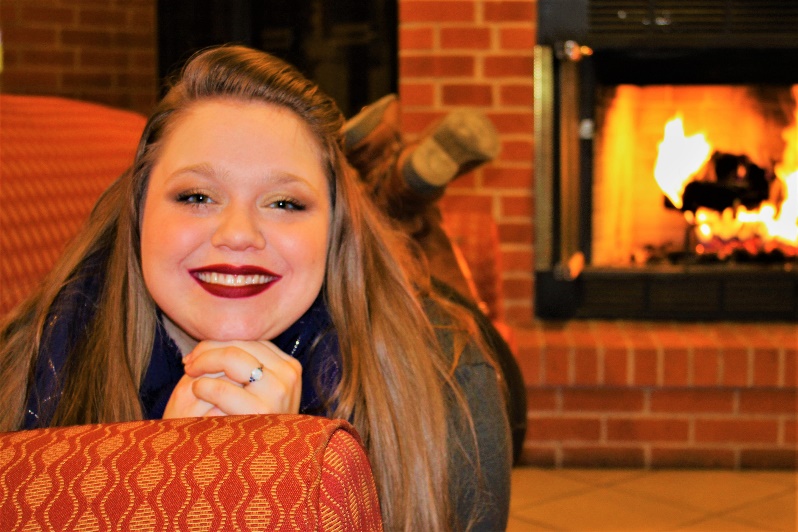 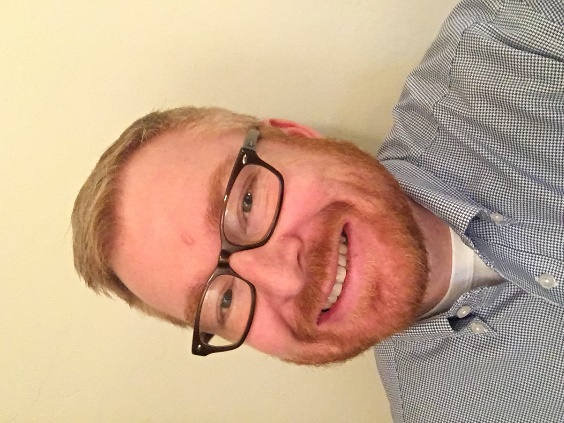 Youth: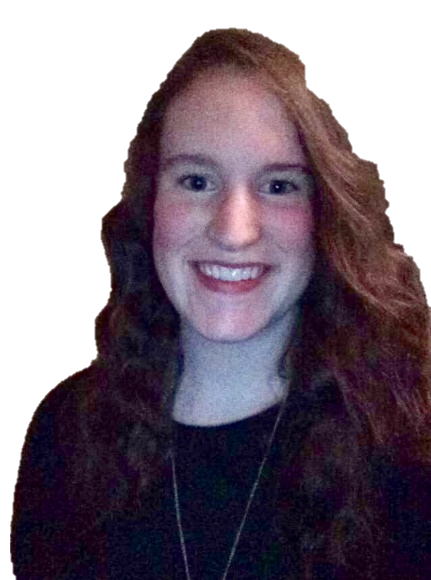 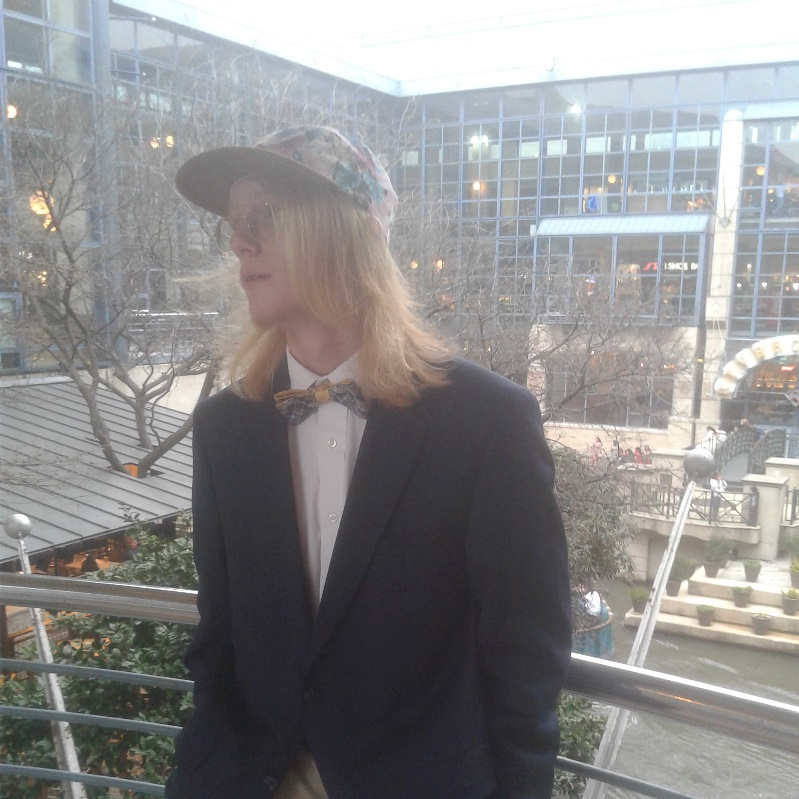 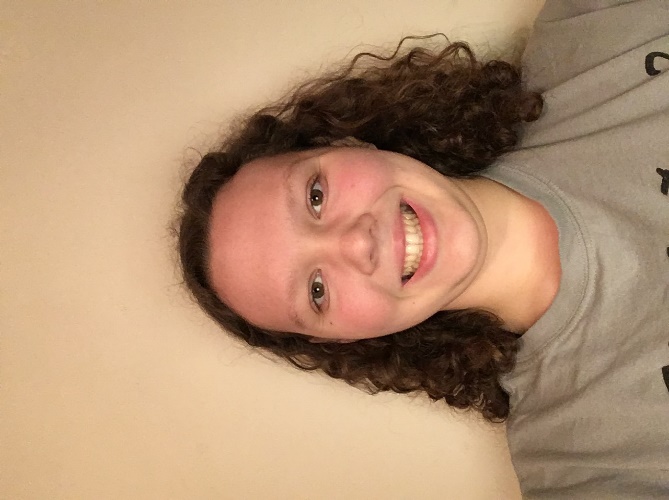 Youth: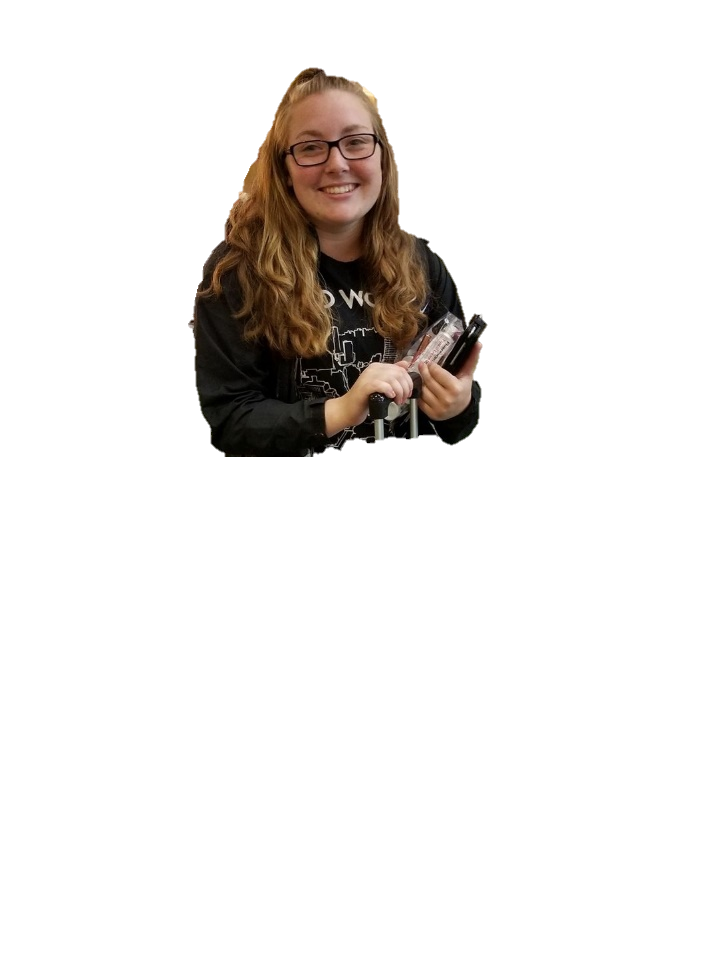 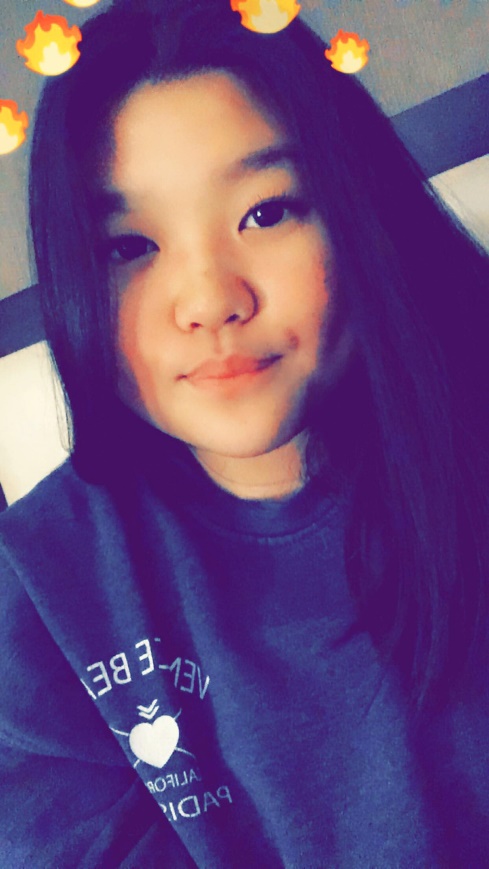 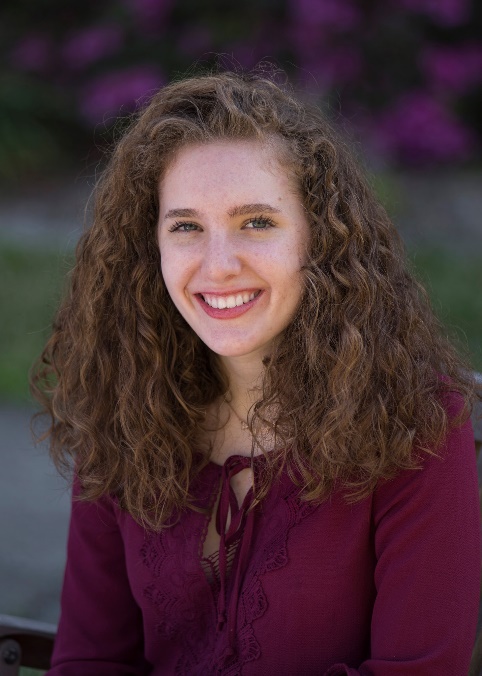 Youth: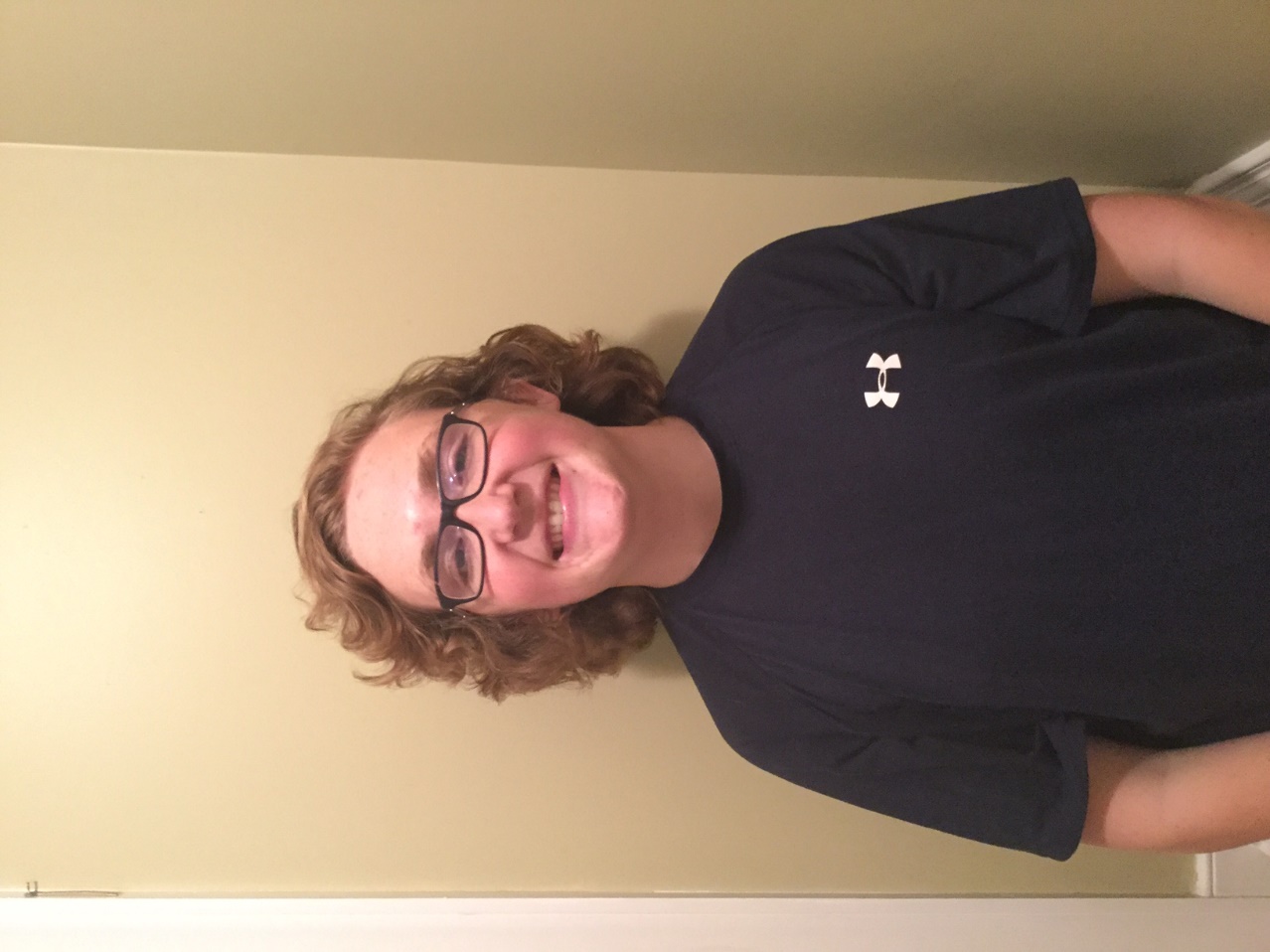 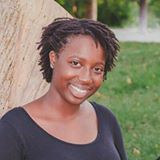 